2-комн квартира около метро Войковская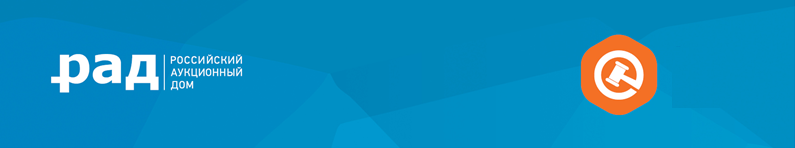 Адрес: Москва, ул. Космонавта Волкова, д. 3, кв. 76 Тип торгов: АукционТекущая цена: 12 588 000.00 руб. Период проведения торгов:  Текст объявления: 2-х комн квартира на ул. Космонавта Волкова Предлагается на продажу 2-комн квартира в фасадном сталинском доме. Площадь квартиры 55,1 кв.м. Расположена на 5 этаже 9-ти этажного дома по адресу Москва, ул. Космонавта Волкова, дом 3.   Кадастровый номер: 77:09:0003018:2057 Сталинский дом 1954 года постройки в хорошем состоянии. Высота потолков – 3 м.  В каждом подъезде – по 2 лифта. Дом расположен в благоустроенном районе с отличной социальной инфраструктурой. В шаговой доступности – детский сад, школа и сквер Космонавта Волкова.  Ближайшая станция метро «Войковская»- в 450 метрах.Наличие арендаторов: Права на ЗУ: Права на здание: СобственностьСсылка на сайт: https://auction-house.ru/catalog/l-30000058223/Ссылка на торги: Менеджер по продажам:  Халитов Александр Мансурович    +79197782622     halitov@auction-house.ru